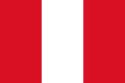 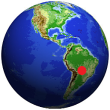 マチュ・ピチュの歴史保護区   Historic Sanctuary of Machu Picchu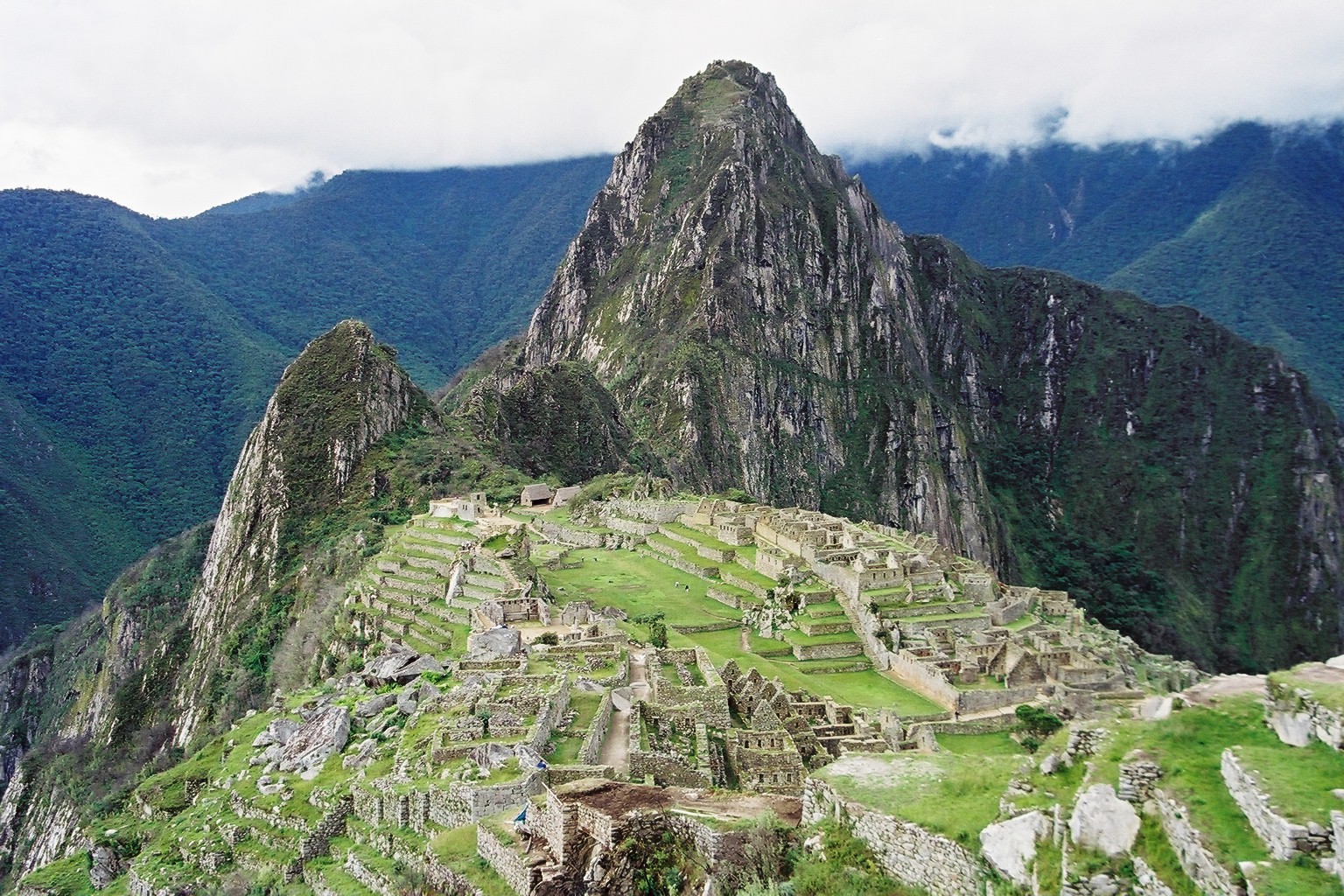 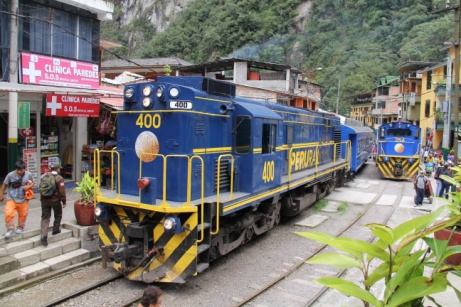 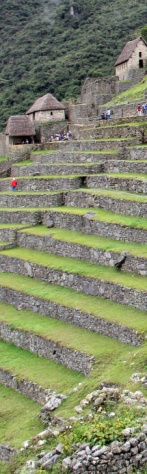 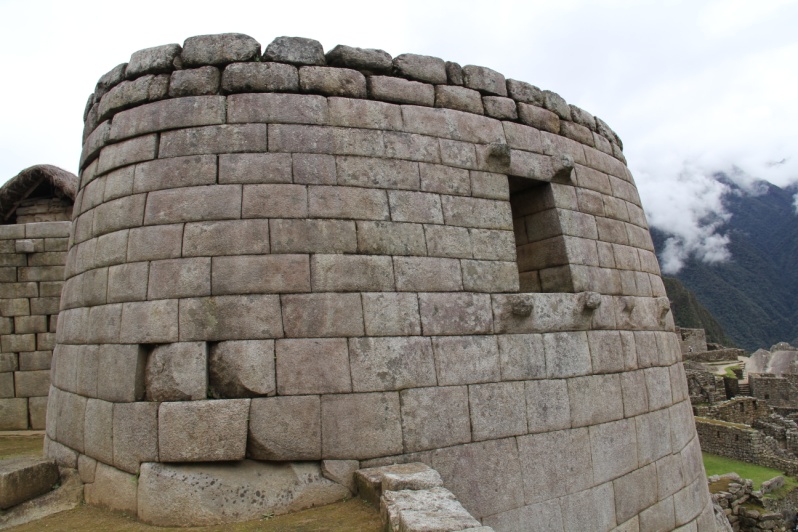 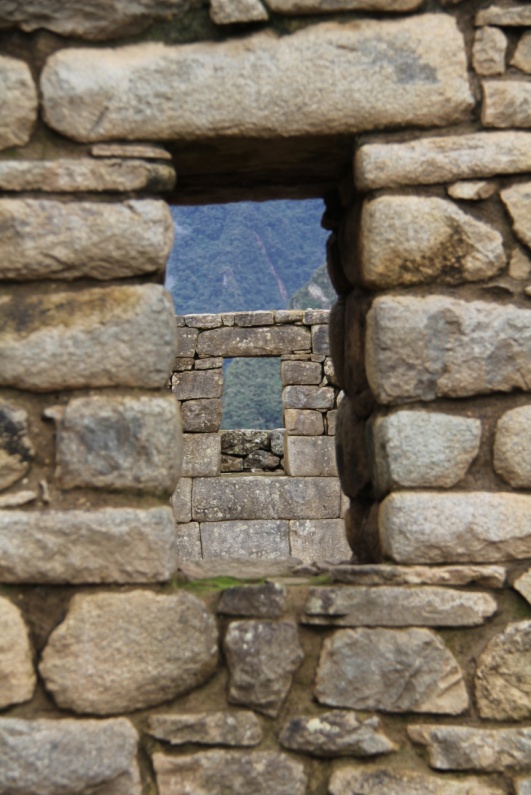 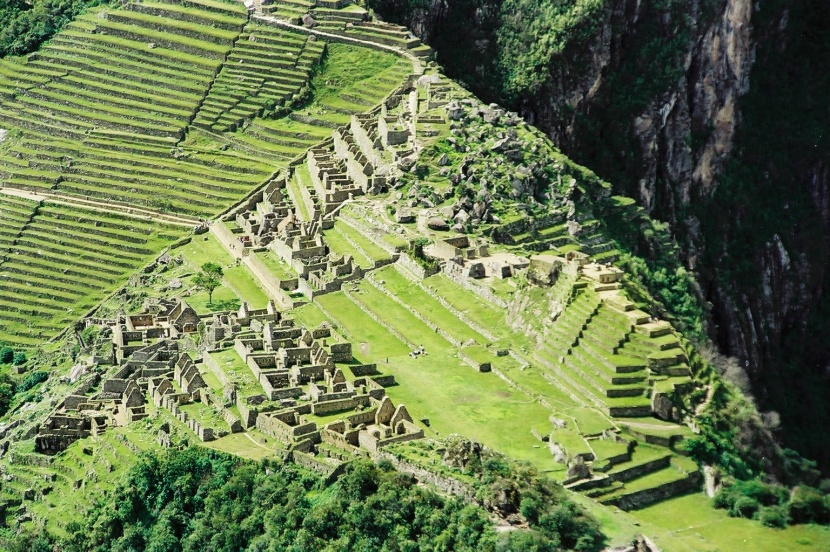 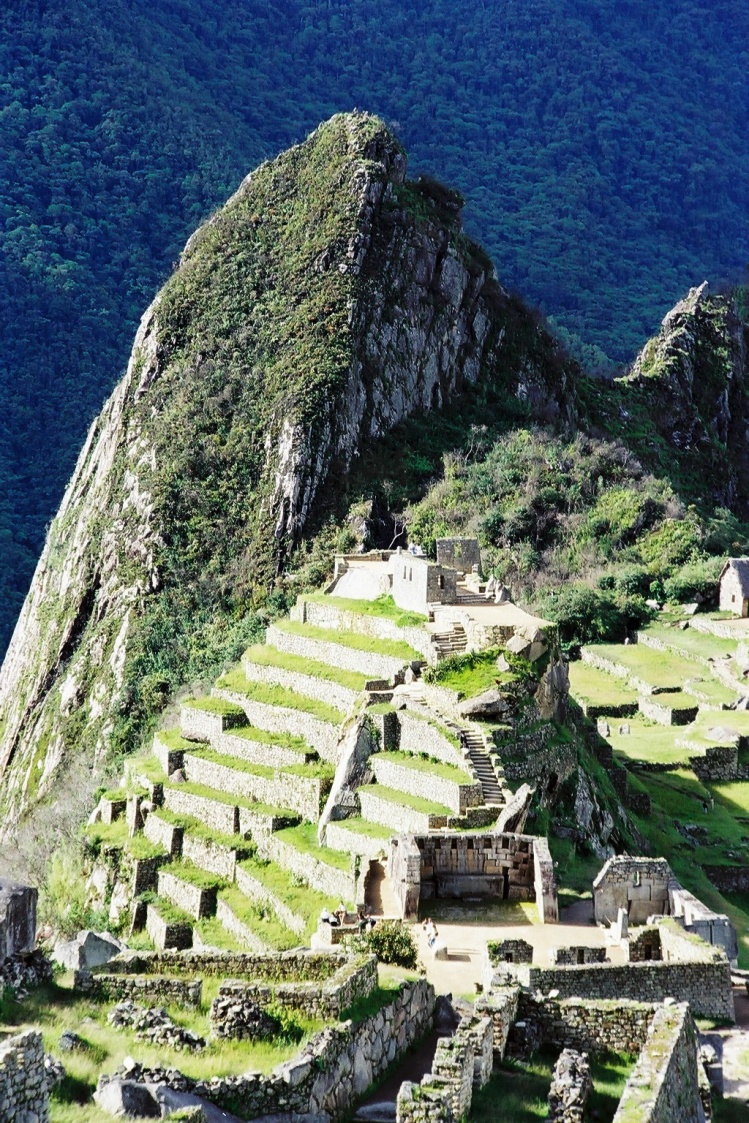 